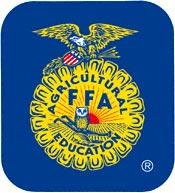 ROBINSON FFAPermission Form Mark Rose, Bobby Kieso, Kimberly Vargas Ag Science Teachers / FFA AdvisorsI hereby give permission for my son/daughter, ____________________________________________to participate in field and /or youth sponsored trips related to class activities for the 2022/2023 school year.  School owned transportation will be used.  If costs are incurred a separate notice will be sent home.  I understand the trip will be under the supervision of the teacher/sponsor of this program.I hereby relieve Robinson Independent School District of any responsibility beyond that of normal supervision.  Signature of parent/guardian ___________________________________Parent/guardian e-mail address ________________________________Parent/guardian to notify ________________________________________Phone # Home: _________________________ Work: ____________________________________Cell: ________________________________Other person to notify: __________________________________________Phone # Home: _________________________ Work: ____________________________________Cell: ________________________________Please list any allergies and/or existing medical conditions of which need to be aware:List any medications your child takes on a regular basis:I hereby give permission for any emergency medical treatment needed for my child if unable to be contacted.Signature of parent/guardian ___________________________________Signature of student ____________________________________Health Insurance Company: ____________________________ Policy Number: _____________________________________It is the policy of Robinson not to discriminate on the basis of race, color, national origin, sex, or handicap in its career and technology programs, services or activities as required by Title VI of the Civil Rights Act of 1964 as amended; Title IX of the Education Amendments of 1972; and Section 504 of the Rehabilitation Act of 1973 as amended.Robinson FFA State Convention Rules and Guidelines 2022Each year the Texas FFA Convention travels to a Texas town where thousands of FFA members and guests meet. State FFA convention is a journey where students have the opportunity to attend leadership workshops, participate as a voting delegate, hear from remarkable guest speakers and attend the exciting motivational convention sessions.  Below are the rules and guidelines that must be followed by students who attend the Convention.1. Students will be under the supervision of the RHS Ag Teachers and or Parent Chaperone(s) during the duration of the trip. 2. Students are expected to wear school appropriate attire while on the trip and MUST bring complete Official FFA Dress. Ag Teacher(s) will have the final say on what is appropriate attire. 3. With the large number of students attending there may be times that we will divide up to do different activities that the group votes on. Students should come with a positive attitude and be willing to work with others. RHS Ag Teachers will have the final say on all group decisions. 4. Students are expected to follow the directives set forth by the RHS Ag Teachers and or Chaperone(s) and conduct themselves in a positive manner at all times. If a student violates these directives, it will result in the parent being called and immediately coming and picking up their child from the convention location. I have read and understood the rules outlined by the RHS Ag Teachers. If my student violates the rules set forth by the RHS Ag Teachers at any time; I am aware that I must immediately come pick up my student from the teacher’s care and my child will no longer be able to attend any future overnight trips associated with Robinson FFA. Student Signature ______________________________________Parent Signature _______________________________________Parent Phone Number __________________ Date _______________________   Medical Card Name: ________________________________________________Allergies: ____________________________________________________________________________________________________Medical Conditions: ___________________________________________________________________________________________Medications: _________________________________________________________________________________________________Emergency Contact Name: ________________________________Emergency Contact Phone: ______________________________Insurance Co: __________________Policy #: _________________Group #:__________________ Phone: ______________________700 West Tate                                                                                                                                      Robinson, Texas 76706Phone (254) 662-3840                                                                                                                           Fax (254) 662-4007